HRVATSKA GORSKA SLUŽBA SPAŠAVANJAOdjel za razvoj i projekte HGSS-aPodzemni grad u srcu Velebita razvoj cjelogodišnjeg održivog i sigurnog aktivnog turizma u NP Paklenica i širem velebitskom području NAZIV PROJEKTAPodzemni grad u srcu Velebita razvoj cjelogodišnjeg održivog i sigurnog aktivnog turizma u NP Paklenica i širem velebitskom području ***PROGRAM I ALOKACIJA FINANCIRANJA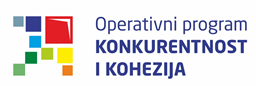 OP Konkurentnost i kohezija 2014.-2020.Prioritetna os 6 – Zaštita okoliša i održivost resursaKK.06.1.2.01 – Promicanje održivog korištenja prirodne baštine u nacionalnim parkovima i parkovima prirode***OPĆI PODACI Nositelj:JU NP PaklenicaPartneri: Hrvatska gorska služba spašavanja CEDRA Split, Cluster za eko-društvene inovacije i razvojRazdoblje provedbe: travanj 2018. – listopad 2022. (55 mjeseci)Ukupna vrijednost projekta: 22.905.290,67 HRK (3.040.054,51 EUR)Nositelj: 20.379.134,13 HRK (2.704.775,92 EUR)Partneri: HGSS: 1.840.728,00 HRK (244.306,59 EUR)CEDRA Split: 685.428,60 HRK (90.972,01 EUR)Omjer sufinanciranja: 85%Bespovratna sredstva: 19.469.497,06 HRK (2.584.046,33 EUR)***OPIS PROJEKTAOvim se projektom nastoje stvoriti preduvjeti za kvalitetniju kapitalizaciju mogućnosti aktivnog i pustolovnog, ali i drugih oblika turizma  posebnih interesa koje ovaj prostor nudi razvojem ponude koja će omogućiti cjelogodišnje valoriziranje i ekonomsko aktiviranje atraktivne prirodne i kulturno-povijesne baštine ciljanog prostora NP Paklenica i šireg velebitskog područja.Fokusirajući se na integrativan, destinacijski razvojni pristup, projekt obuhvaća područje dviju županija, Zadarske i Ličko senjske, odnosno općine i gradove koji gravitiraju ključnom prirodnom fenomenu Velike i Male Paklenice, odnosno Velebita kao cjeline.Ciljne skupine projekta su javne ustanove za zaštićena područja prirode, prije svega JU NP Paklenica, JU PP Velebit, sekundarno JU NP Sjeverni Velebit, te tercijarno dvije županijske ustanove za zaštićena područja prirode koje djeluju na ovom prostoru, odnosno osoblje ovih JU koji će ovim projektom izgraditi kapacitete za kvalitetniju prezentaciju, edukaciju, zaštitu, ali i promociju i plasman proizvoda održivog turizma temeljenog na prirodnoj baštini. S druge strane, ostvarenje ovih ciljeva moguće je u punom smislu riječi tek uz uključenje i ostalih relevantnih ciljnih skupina koje uključuju javni i privatni turistički sektor, HGSS i pripadnike HGSS-a zadužene za aspekt sigurnosti pustolovnog turizma, lokalno stanovništvo, male poduzetnike, obrazovne i kulturne ustanove, udruge, jedinice lokalne samouprave, ali i mlade, nezaposlene, kao i starije stanovništvo koji svi skupa, kroz informiranje, edukaciju i stručnu podršku mogu sustavnije i kvalitetnije iskoristiti ekonomske potencijale prirodne baštine i održivog turizma temeljenog na ovoj baštini.Podzemni grad u srcu Velebita: razvoj cjelogodišnjeg održivog i sigurnog aktivnog turizma u NP Paklenica i širem velebitskom području" usmjeren je unapređenju zaštite i valorizacije prirodne baštine kroz razvoj oblika turizma posebnih interesa prikladnih za ovo područje. Ovim projektom izgradit će se atraktivna posjetiteljska i sigurnosna infrastruktura, potrebni ljudski i institucionalni kapaciteti JU NP Paklenica, njihovog osoblja, turističkog, civilnog, javnog i poljoprivrednog sektora, te osmisliti i promovirati postojeći i novi turistički proizvodi temeljenina prirodnoj baštini.ELEMENTI PROJEKTA:1: Posjetiteljska infrastruktura2. Sigurnost posjetitelja3. Izgradnja kapacitetaV: Promidžba i vidljivostPM: Upravljanje projektom i administracija***CILJEVI PROJEKTASpecifični cilj:Broj novih radnih mjesta u ulaganjima podržanim projektomBroj sudionika programa izgradnje kapacitetaBroj planskih dokumenata izrađenih na integrirani način uz sudjelovanje ključnih dionikOpći cilj:Broj podržane infrastrukture za posjetitelje u nacionalnim parkovima i parkovima prirode koji doprinose boljem upravljanju baštinomPovećanje broja posjetitelja koji su educirani o prirodnoj baštini u nacionalnim parkovima i parkovima prirodePorast očekivanog broja posjeta podržanim mjestima i atrakcijama kulturne i prirodne baštine***REZULTATI PROJEKTNOG DIJELA HGSS-aOdržana obuka vodiča aktivnog i pustolovnog turizma Održana edukacija o prikupljanju prostornih podataka i rukovanja s GPS uređajemNabavljena oprema za spašavanje i traganja (medicinska, radijska i oprema za podizanje ispuštanje, nosiljke)Nabavljeno softwarea za potrageIzrađena aplikacija i izvršeno 3D skeniranje Anića kukaIzrađen elaborat sigurnosti NP PaklenicaIzrađena GIS baza podataka